Программно-аппаратное обеспечениеОперационная системаНа клиентских станциях должна быть установлена одна из ниже перечисленных операционных систем:Microsoft Windows XP;Microsoft Windows Vista;Microsoft Windows 7;Microsoft Windows 8.1;Microsoft Windows 10.Клиентское программное обеспечениеДля заполнения форм статистической отчетности через ON-line модуль подготовки отчетов требуется наличие на компьютере следующего программного обеспечения, в зависимости от версии используемой операционной системы:Для операционной системы Windows XP Service Pack 2 и выше должны быть установлены:любой из браузеров: Microsoft Internet Explorer 8.0 и выше, Google Chrome 10 и выше, Mozilla Firefox 10 и выше, Apple Safari 5 и выше, Opera 12 и выше;один из следующих криптопровайдеров: «КриптоПро CSP 3.6» и выше, VipNet CSP 3.2 и выше, Signal-COM CSP 2.2 и выше, ЛИССИ-CSP 1.17 и выше или другое СКЗИ, используемое в Росстате.Для операционной системы Microsoft Windows Vista Service Pack 1 должны быть установлены:любой из браузеров: Microsoft Internet Explorer 8.0 и выше, Google Chrome 10 и выше, Mozilla Firefox 10 и выше, Apple Safari 5 и выше, Opera 12 и выше;один из следующих криптопровайдеров: «КриптоПро CSP 3.6», VipNet CSP 3.2 и выше, Signal-COM CSP 2.2 и выше, ЛИССИ-CSP 1.17 и выше, или другое СКЗИ, используемое в Росстате.Для операционной системы Microsoft Windows 7 должны быть установлены:любой из браузеров: Microsoft Internet Explorer 9.0 и выше, Google Chrome 10 и выше, Mozilla Firefox 10 и выше, Apple Safari 5 и выше, Opera 12 и выше;один из следующих криптопровайдеров: «КриптоПро CSP 3.6», VipNet CSP 3.2 и выше, Signal-COM CSP 2.2 и выше, ЛИССИ-CSP 1.17 и выше, или другое СКЗИ, используемое в Росстате.Для операционных систем Microsoft Windows  8.1 и 10 должны быть установлены:любой из браузеров: Microsoft Internet Explorer 11.0 и выше, Google Chrome 50 и выше, Mozilla Firefox 50 и выше, Opera 40 и выше;один из следующих криптопровайдеров: «КриптоПро CSP 4.0», VipNet CSP 4.2 и выше, Signal-COM CSP 3.3 и выше, ЛИССИ-CSP 2.0 и выше, или другое СКЗИ, используемое в Росстате.Для операционных систем 64 разрядных необходимо запускать приложение ON-line модуля в 32 разрядном Internet Explorer.Техническое обеспечениеСредства технического обеспечения должны состоять из клиентских станций пользователей организации, занимающихся подготовкой статистической отчетности, программное обеспечение которых должно соответствовать перечисленным выше требованиям.Клиентские станции в количестве, соответствующем планируемому Респондентом количеству рабочих мест, с характеристиками не ниже следующих:частота процессора: 600 МГц и выше;объем оперативной памяти: 256 Мб и более;объем свободного места на жестком диске: не более 50 Мб (без учета архивных данных).Подготовка к работеУстановка средств криптографической защиты (СКЗИ)Для работы с сертификатами и подписания отчетов ЭП необходимо приобрести и установить средство криптографической защиты информации (СКЗИ) КриптоПро CSP, VipNet CSP, Signal-COM CSP, ЛИССИ-CSP или другое СКЗИ (в случае если СКЗИ ранее не приобреталось и не устанавливалось).В качестве СКЗИ рекомендуется использовать следующие СКЗИ:КриптоПро CSP 4.0. Информацию о порядке приобретения КриптоПро CSP и инструкцию по установке можно получить на официальном сайте компании «Крипто-Про» http://www.cryptopro.ru/.VipNet CSP 3.2. Информацию о порядке приобретения VipNet CSP и инструкцию по установке можно получить на официальном сайте компании «ИнфоТеКС» http://www.infotecs.ru/downloads.Signal-COM CSP 2.2. Информацию о порядке приобретения Signal-COM CSP и инструкцию по установке можно получить на официальном сайте компании «Сигнал-КОМ» http://www.signal-com.ru/products/crypt/signal-com.ЛИССИ-CSP 1.17. Информацию о порядке приобретения ЛИССИ-CSP и инструкцию по установке можно получить на официальном сайте компании «ЛИССИ-Софт» http://soft.lissi.ru/products/skzi/lissi-csp/.Получение закрытого ключа и сертификата удостоверяющего центра (УЦ)В целях обеспечения безопасности и достоверности статистической отчетности и работе по протоколу https необходимо получить и установить на компьютере сертификат удостоверяющего центра (далее - УЦ), который выдал сертификат для SSL-соединения и сам сертификат SSL сервера. Сертификат УЦ необходимо добавить в доверенные корневые сертификаты (Trusted Root Certification Authorities).Получение закрытого ключа и сертификата открытого ключа ЭП в доверенном УЦВ целях обеспечения безопасности и достоверности статистической отчетности, формируемой и отсылаемой организацией, в т.ч. уполномоченным лицом в процессе электронного сбора статистической отчетности, все отчеты, перед оправкой в ТОГС должны быть подписаны электронной подписью (ЭП) организации.Для предоставления статистической отчетности в электронном виде необходимо получить:закрытый ключ, при помощи которого будет формироваться ЭП (подпись отчетов) и который будет гарантировать подлинность заполнения и предоставления отчета организацией;сертификат открытого ключа организации, который необходимо будет передать в ТОГС, для осуществления проверки подлинности отчетности, присланной организацией.Закрытый ключ и открытый ключ формируются в паре. Для их получения необходимо оформить заявку в доверенном УЦ.Порядок получения закрытого ключа и сертификата открытого ключа выглядит следующим образом:Необходимо обратиться в один из УЦ, входящих в сеть доверенных УЦ Росстата, с просьбой изготовления и предоставления ключевой информации. Перечень доверенных УЦ, в которые можно обратиться выложен на сайте Росстат (http://www.gks.ru/) в разделе «Респондентам \ Статистическая отчетность в электронном виде» блок Программные средства для сдачи отчетности документ «Реестр доверенных удостоверяющих центров»Информация по порядку получения ключа ЭП размещена на сайте выбранного УЦ.После получения закрытого ключа и сертификата открытого ключа ЭП в одном из доверенных УЦ необходимо установить сертификат закрытого ключа в системное хранилище сертификатов на компьютере, где планируется использование ON-line модуля или хранить у себя на ключевом носителе.Сертификат открытого ключа ЭП необходимо загрузить в ON-line-модуль при регистрации или загрузить позднее в разделе «Профиль» пунтка «Сертификаты» перед отправкой первого отчета. При помощи данного сертификата будет осуществляться проверка подлинности отчетов, полученных от организации.Установка сертификатов в системное хранилищеВ данном разделе описан механизм установки сертификатов, которые являются секретными ключами на ключевых носителях и необходимы для реализации функционала проверки подлинности документов.Запустить КриптоПро CSP.Перейти на вкладку «Сервис». 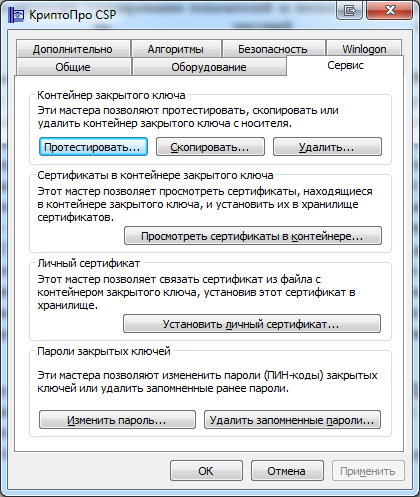 Рисунок 1 – Закладка  «Сервис»Нажать на кнопку «Просмотреть сертификаты в контейнеры».В открывшемся окне нажать на кнопку «Обзор». Откроется список ключевых контейнеров.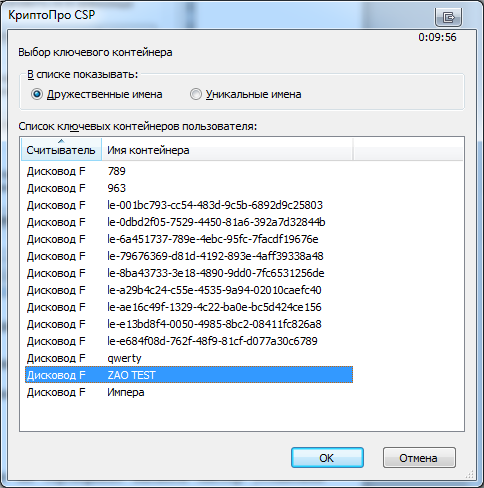 Рисунок 2 – Список контейнеровВыбрать необходимый контейнер и нажать на кнопку «OK». В результате в поле «Имя ключевого контейнера» отобразится наименование контейнера. 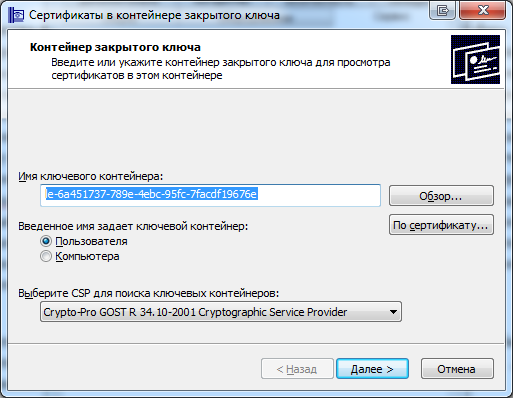 Рисунок 3 – Выбранный контейнерНажать на кнопку «Далее».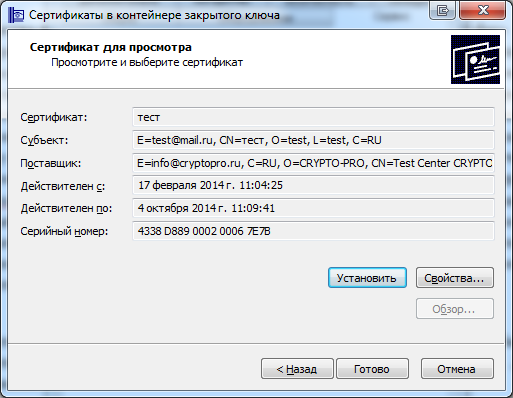 Рисунок 4 – Сведения о сертификатеНажать на кнопку «Готово».Сертификат будет установлен. Также двойным нажатием левой кнопки мыши на сертификат вызвать мастер установки сертификата (Рисунок 5).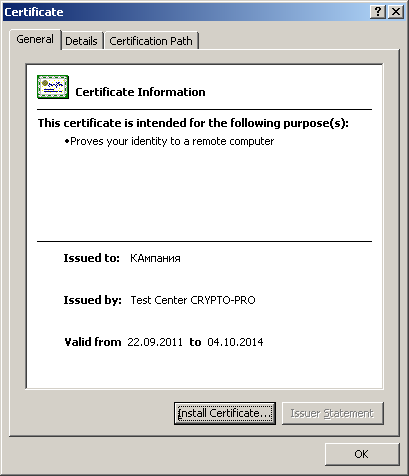 Рисунок 5 - Установка сертификатаВ открывшемся окне нажать кнопку «Install Certificate», в окне «Certificate Import Wizard» нажать кнопку «Next» (Рисунок 6).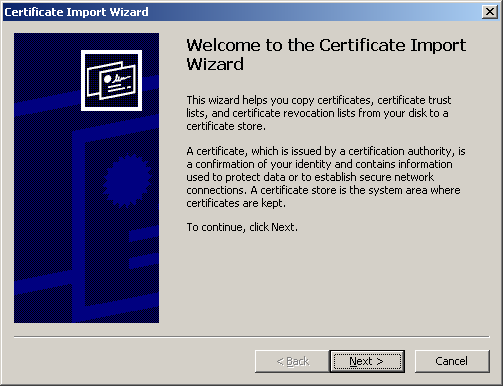 Рисунок 6 – Мастер установки сертификатаДля указания имени хранилища сертификатов нажать кнопку «Обзор» (Browse и выбрать хранилище «Личные» (Personal) и нажать кнопку «ОК» (Рисунок 7). Затем нажать кнопку «Next».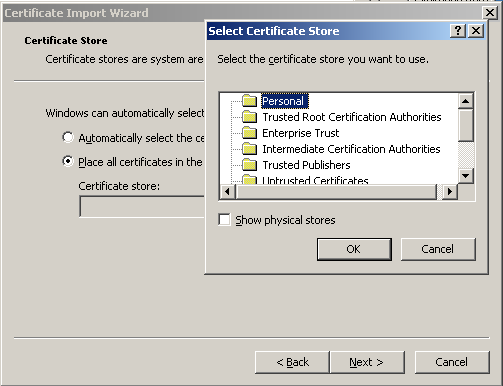 Рисунок 7 – Установка в хранилище текущего пользователяВ открывшемся окне «Completing the Certificate Import Wizard» нажать кнопку «Finish» (рисунок 8). Процесс установки сертификата завершен.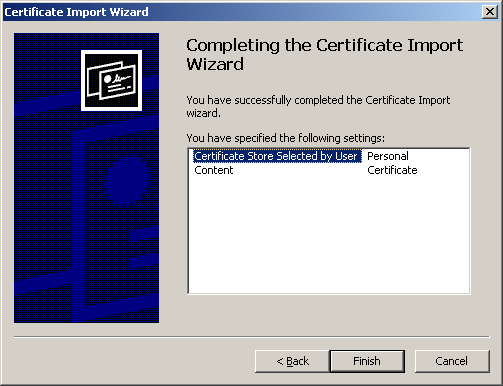 Рисунок 8 – Установка сертификата завершенаРабота с ключами на ключевых носителяхОбеспечение доступности секретного ключа сертификата в КриптоПро CSPВставить флэш-диск в компьютер и посмотреть под какой буквой подключился диск.Удостовериться, добавлен ли данный диск в КриптоПро как ключевой носитель. Для этого необходимо выполнить команду «Пуск» → «Все программы» → «CryptoPro» → «КриптоПро CSP» и перейти на закладку «Оборудование» и нажать кнопку «Настроить считыватели».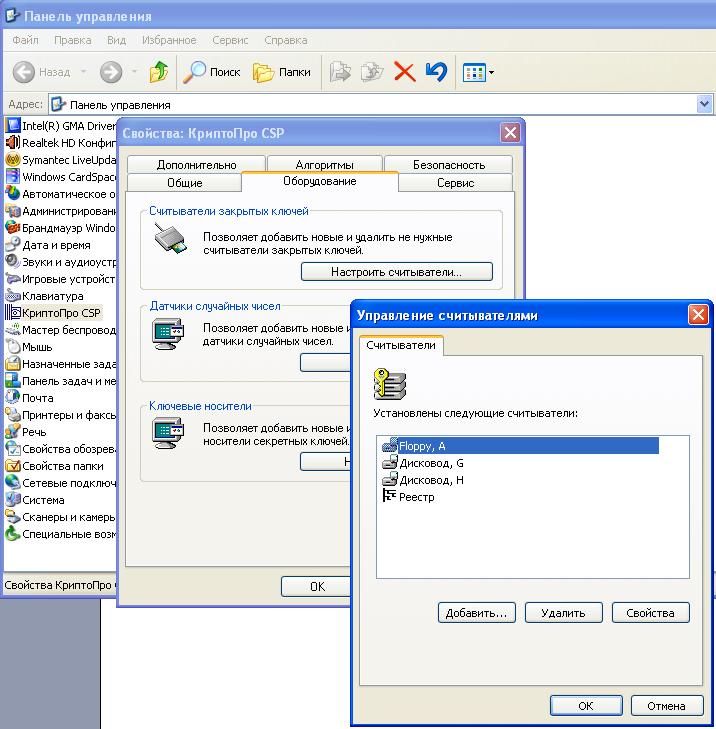 Рисунок 9 - Проверка ключевого носителяВ списке «Установлены следующие считыватели» должен присутствовать дисковод с именем подключенного диска.Если дисковода с таким именем в списке нет, то его следует добавить, нажав кнопку «Добавить…». Начнет работать мастер установки считывателя. В первом окне мастера установки считывателя необходимо нажать кнопку «Далее >». Откроется окно для выбора считывателя.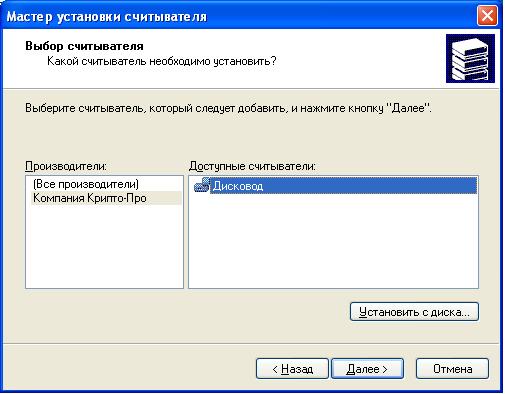 Рисунок 10 - Выбор считывателяВ списке «Производители» выбрать «Компания КриптоПро», а в Списке «Доступные считыватели» выбрать «Дисковод» и нажать кнопку «Далее >». Откроется окно выбора соединения (Рисунок 11).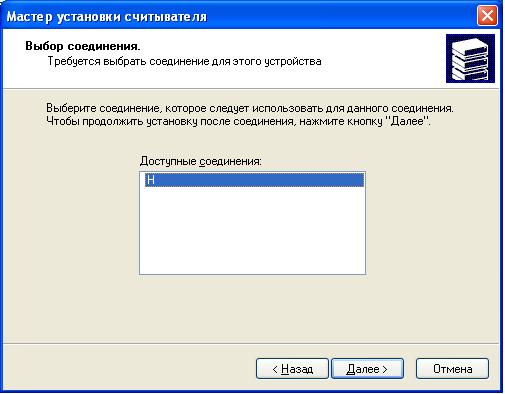 Рисунок 11 - Выбор соединенияВ списке «Доступные соединения» выбрать название (букву) флеш-диска, подключенного к системе, и нажать кнопку «Далее >». Откроется окно «Имя считывателя».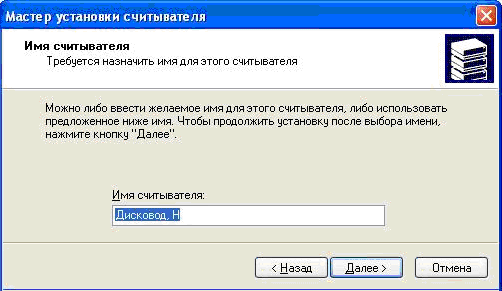 Рисунок 12 - Выбор имени считывателяВ случае необходимости изменить «Имя считывателя» и нажать кнопку «Далее >». Откроется окно завершения работы мастера установки считывателя.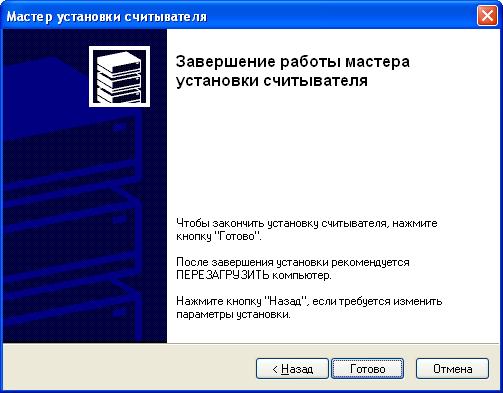 Рисунок 13 - Окно завершения работы мастера установки считывателяДля завершения установки необходимо закрыть окно по кнопке «Готово».Обеспечение доступности секретного ключа сертификата в VipNet CSPВставить флэш-диск в компьютер и посмотреть, под какой буквой подключился диск.Удостовериться, добавлен ли данный диск в ViPNet как ключевой носитель. Для этого необходимо выполнить команду «Пуск» → «Все программы» → «ViPNet» → «ViPNet CSP».В окне программы ViPNet CSP выбрать раздел «Контейнеры».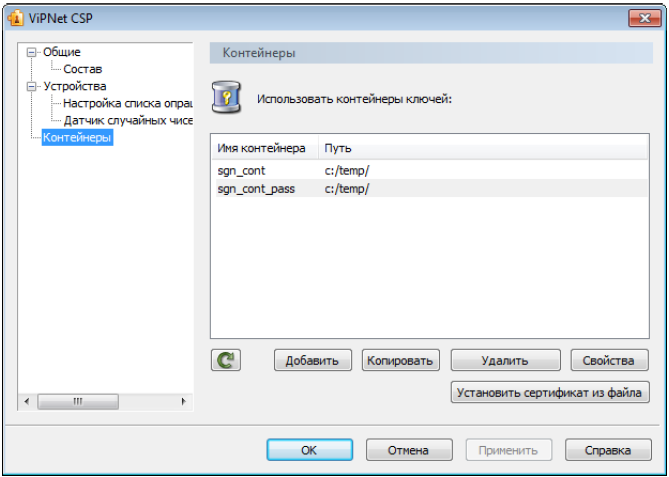 Рисунок 14 - Панель управления контейнерамиВ разделе «Контейнеры» нажать кнопку «Добавить».В окне ViPNet CSP - инициализация контейнера ключей нажать кнопку «Обзор»:если контейнер хранится на жестком диске, в окне «Обзор папок» необходимо указать путь к папке, содержащей контейнер;если контейнер хранится на съемном флэш-диске, в окне «Обзор папок» необходимо указать этот съемный диск. В поле «Папка» на диске автоматически будет подставлен путь, например E:\Infotecs\Containers.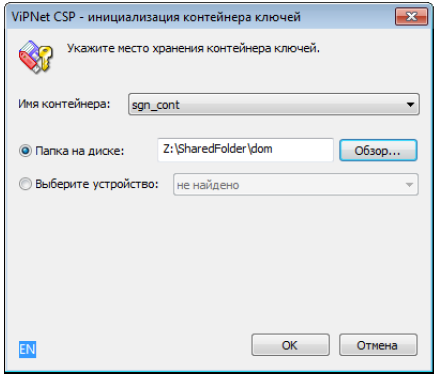 Рисунок 15 - Инициализация контейнера ключей из папкиИз списка «Имя контейнера» необходимо выбрать файл контейнера или оставить значение по умолчанию.Нажать «ОК». В окне «Контейнер ключей» появится сообщение об успешном добавлении контейнера и предложение по установке сертификата в хранилище. Для работы с сертификатами их необходимо установить в хранилище текущего пользователя.При нажатии кнопки «Да», сертификаты будут автоматически установлены в хранилище пользователя.Если сертификаты устанавливать не требуется (или установка будет происходить вручную), необходимо нажать «Нет».Для просмотра списка сертификатов в контейнере необходимо нажать кнопку «Сертификаты».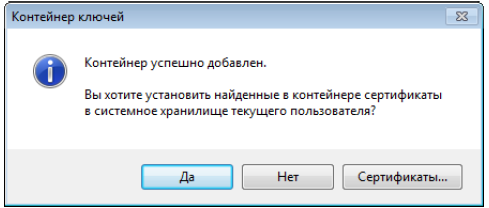 Рисунок 16 - Установка сертификатов из контейнера в хранилищеПосле установки (или отмены установки) сертификатов в хранилище в списке доступных контейнеров появится добавленный контейнер.Обеспечение доступности секретного ключа сертификата в Signal-COM CSPЕсли в качестве носителя ключевой информации используется дискета или flash-носитель, не требуется выполнять никаких дополнительных настроек - программа сама обнаружит и запомнит используемый носитель ключевой информации.Обеспечение доступности секретного ключа сертификата в ЛИССИ-CSPДля управления ключевыми контейнерами «ЛИССИ-CSP» используется утилита «Управление контейнерами». Для запуска утилиты необходимо выполнить команду «Пуск» → «Все программы» → «LISSI» → «ЛИССИ-CSP» → «Управление контейнерами».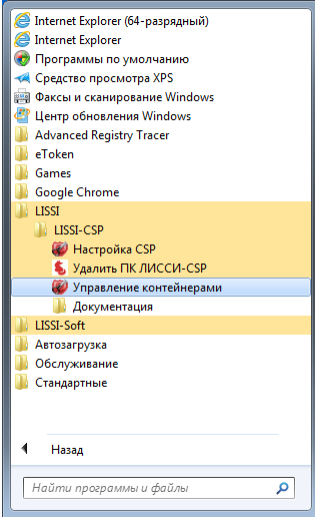 Рисунок 17 - Управление контейнерамиПосле запуска утилиты в окне «Контейнеры» появится иерархический список носителей, поддерживаемых «ЛИССИ-CSP» и присутствующих в данный момент. Для отображения съёмных носителей (электронные USB ключи, флэшка, дискета) необходимо, чтобы они были вставлены в USB-порт (в случае с дискетой в дисковод) компьютера.Носитель может содержать список представленных на нём ключевых контейнеров. Если носитель не содержит список, то это означает, что на нём нет ключевых контейнеров «ЛИССИ-CSP».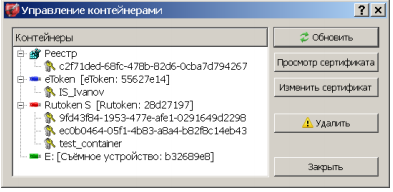 Рисунок 18 - КонтейнерыЕсли ключевой носитель был вставлен в порт компьютера после запуска утилиты, то для его отображения в окне утилиты необходимо нажать кнопку «Обновить».